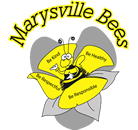 MARYSVILLE ELEMENTARY SCHOOLPAC MEETING Wednesday, January 17, 2023Meeting start 6:30 pm Meeting end 6:58 pmAttendance all TEAMS due to weather : Nancy Abernthey, Jessica Sorensen, Stacy Decosse, Lisa McIvor, Fawn Rogers, Yvonne Hellmen, Kelsey Sproule, Liah Van VeenMinutes and Agenda ApprovalFirst Nancy Second Kelsey, all in favourCorrespondenceNothingReportsTreasurerGaming Acct $6790.00 - General Acct $6981.00 money fundraised- profit cheque from art cards of $1200.00.Gaming AccountGeneral AccountPrincipalDistrict Policy and Practice Board meeting Jan. 09, 2024.  Find notes here https://www.sd6.bc.ca/download/438120 Steve Wyer appointed interim Superintendent  (due to medical leave) starting with a wellness check to staff, taking steps to look after staffSchool Success Plan Will be comparing term one report card marks vs fall data.  Looking at kids who were emerging in the fall and where they are now. All the things teachers are doing in class matter, looking at what successful teachers are doingEvents & Assemblies Speaker series Jan 24 – Numeracy with Stacy DeCosse expanding off of 10 min talk, what numeracy looks like now, how we can help kidsHot lunch Jan. 25. Thanks so much!  100s day Feb 14 dress up as 100 year old, 100 days in schoolFamily Day – Feb 19 Pro D day Feb 20 Hot lunch Feb 22 Pink shirt day 28 Equity and Truth and Reconciliation Mrs. Wahlstrom - was EA now Indigenous WorkerSkating Other Unfinished Business Hot Lunch coming up January 25Speaker Series should we continue? Other schools are very excited about this. Could maybe rotate with Lindsay Park and Mckim next year or after spring break.Other ideas: Reading? Shawna? Early reading, how it works, and such. Stacy will send out a survey about topics times and dates, babysitting and such. More awareness STACY WILL WORK ON NEXT WEEKNew BusinessKindy/new student bags no longer neon, went with gold. Next month or so should be delivered, still waiting on invoice.Purdy’s Easter fundraiser Process has been started. Catelog should be here soon, Nancy just needs to write on order number. Order deadline Feb 27 this year. Will be putting it towards garden for this yearSchool PhotosIs life touch the only option? On a 5 year contract. Send in feedback and Stacy will pass it onGarden Garden committee to send a letter to district regarding timingShare Kindy registration sd6 post on Facebook Share numeracy write up Stacy sends Next meeting : February 21, 6:30pmBalance on November 15, 2023Balance on November 15, 2023Balance on November 15, 2023$6,797.01IncomeTotal:Total:Total:ExpensesDecember 1, 2023Monthly Fee3.75January 2, 2024Monthly Fee3.75Total:7.50Balance on January 17, 2024Balance on January 17, 2024Balance on January 17, 2024$6,789.51Balance on November 15 , 2023Balance on November 15 , 2023Balance on November 15 , 2023$5,848.57IncomeJanuary 3, 2024Interest0.01Jaunuary 16, 2024Art Cards Profit1,200.28Total:Total:Total:1,200.29ExpensesNovember 15, 2023Service Fee2.50November 22, 2023Guest Speaker night snacks & GC64.18December 15, 2023Service Fee0.5067.18Total:Total:Total:Balance on January 17, 2024Balance on January 17, 2024Balance on January 17, 2024$6,981.68